Presseinformation»Allgäuer Höhenrausch« von Wolfgang HeinlMeßkirch, September 2021Tod in der Staumauer
Der neue Allgäu-Krimi von Wolfgang HeinlMit »Allgäuer Höhenrausch« gibt der Wangener Autor Wolfgang Heinl sein Krimidebüt im Gmeiner-Verlag. Darin bildet das Voralpengebiet der Region Allgäu-Bodensee den Hauptschauplatz der Ereignisse. Im Fokus steht der Bau eines Stausees, wo zugleich auch das höchstgelegene Sporthotel entstehen soll. Ein drei jahrzehntelanger Streit zwischen Bauunternehmer, beteiligten Baukonzernen und Öko-Aktivisten legt das Projekt vorübergehend auf Eis, wird schlussendlich aber trotzdem realisiert. Als eine Leiche auftaucht, beginnt Kommissar Guntram Glattlinger im dortigen Umfeld zu ermitteln. Ein Verdächtiger ist schnell gefunden, aber auch dieser scheint einige gefährliche Widersacher zu haben. Gekonnt bettet der Autor die beeindruckende Voralpenidylle in einen packenden Plot ein und zeigt auf, welchen Schaden die Gier nach Profit in der Natur anrichtet.Zum BuchEin einflussreicher Bauunternehmer ebnet einem Stromkonzern den Weg zum Bau eines Wasserkraftwerks in der idyllischen Voralpenregion. Kommissar Guntram Glattlinger sucht nach einer Verbindung zwischen dem Mord an einem Umweltaktivisten, dessen Leiche beim Bau der Stauseemauer einbetoniert wurde, und einem fast 30 Jahre zurückliegenden Autounfall im Bodensee-Grenztunnel, bei dem ein Manager des Stromkonzerns ums Leben gekommen war.Der AutorWolfgang Heinl, Jahrgang 1967, verschlug es in den ersten Lebensjahren von einem Augsburger Industrieviertel ins Allgäu. Beruflich betätigte sich der gelernte Installateur über 15 Jahre als selbstständiger Fachredakteur für Gebäude- und Energietechnik. Mit der täglichen Textarbeit entwickelte sich die Idee zu einem ersten Roman über ein aberwitziges Bauprojekt, einen großspurigen Bauunternehmer, seinen Öko-Widersacher – und um einen Hauptkommissar, der den Protagonisten fast drei Jahrzehnte wie ein Phantom verfolgt. Seine Freizeit verbringt Wolfgang Heinl gern in der Natur, hört Heavy Metal und hat eine Vorliebe für Dosenbier.Allgäuer HöhenrauschWolfgang Heinl472 SeitenEUR 14,00 [D] / EUR 14,40 [A]ISBN 978-3-8392-0000-1Erscheinungstermin: 8. September 2021Kontaktadresse: Gmeiner-Verlag GmbH Petra AsprionIm Ehnried 588605 MeßkirchTelefon: 07575/2095-153Fax: 07575/2095-29petra.asprion@gmeiner-verlag.dewww.gmeiner-verlag.deCover und Porträtbild zum Download (Verlinkung hinterlegt)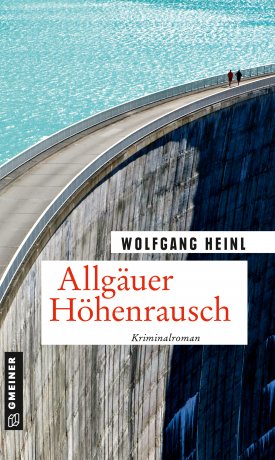 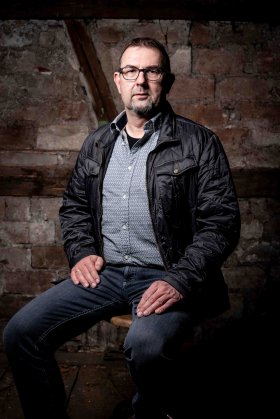 				© Denis ErhardtAnforderung von Rezensionsexemplaren:Wolfgang Heinl »Allgäuer Höhenrausch«, ISBN 978-3-8392-0000-1Absender:RedaktionAnsprechpartnerStraßeLand-PLZ OrtTelefon / TelefaxE-Mail